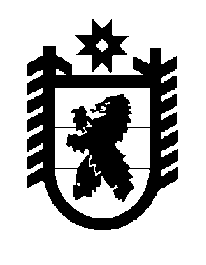 Российская Федерация Республика Карелия    ПРАВИТЕЛЬСТВО РЕСПУБЛИКИ КАРЕЛИЯРАСПОРЯЖЕНИЕот  11 августа 2016 года № 620р-Пг. Петрозаводск В соответствии с частью 4 статьи 3, пунктом 3 статьи 4 Федерального закона от 21 декабря 2004 года № 172-ФЗ «О переводе земель или земельных участков из одной категории в другую» отказать публичному акционерному обществу «Мобильные ТелеСистемы» в переводе земельного участка, имеющего кадастровый номер 10:21:0033302:109,  площадью 211 кв. м (местоположение: Республика Карелия,  Пряжинский район, район д. Падозеро), из состава земель запаса в земли промышленности, энергетики, транспорта, связи, радиовещания, телевидения, информатики, земли для обеспечения космической деятельности, земли обороны, безопасности и земли иного специального назначения в связи с несоответствием испрашиваемого целевого назначения земельного участка генеральному плану Чалнинского сельского поселения.           Глава Республики Карелия                                                                  А. П. Худилайнен    